Программавступительного испытания в аспирантуру по направлению 12.06.01  Фотоника, приборостроение, оптические и биотехнические системы и технологиипо профилю05.11.01  Приборы и методы измерения (по видам измерения) Разработчики:Руководитель ООП 						Руководитель  профиля							С.В. МуравьевТомск 2018ТРЕБОВАНИЯ К УРОВНЮ ПОДГОТОВКИ ПОСТУПАЮЩИХ В АСПИРАНТУРУПрограмма вступительного испытания по профилю подготовки "Приборы и методы измерения (по видам измерения)" предназначена для поступающих в аспирантуру в качестве руководящего учебно-методического документа для целенаправленной подготовки к сдаче вступительного испытания. Целью проведения  вступительных испытаний является оценка знаний, готовности и возможности поступающего к освоению программы подготовки в аспирантуре, к самостоятельному выполнению научной работы, подготовке и защите диссертации на соискание ученой степени кандидата наук. Поступающий в аспирантуру должен продемонстрировать высокий уровень практического и теоретического владения материалом вузовского курса по дисциплинам направления "Физика", "Метрологические характеристики средств измерений", "Приборы и методы измерения".СОДЕРЖАНИЕ И СТРУКТУРА ВСТУПИТЕЛЬНОГО ИСПЫТАНИЯПО Профилю Приборы и методы измерения (по видам измерения)Вступительный экзамен проводится в форме компьютерного тестирования. Тестирование длится 60 минут без перерывов. Отсчёт времени начинается с момента входа соискателя в тест. Инструктаж, предшествующий тестированию, не входит в указанное время. У каждого тестируемого имеется индивидуальный таймер отсчета. Организаторами предусмотрены стандартные черновики, использование любых других вспомогательных средств запрещено.Тест состоит из 39 тестовых заданий базовой сложности разных типов: с выбором одного или нескольких верных ответов из 3-4 предложенных, на установление верной последовательности, соответствия, с кратким ответом.Распределение заданий в тесте по содержанию представлено в Таблице 1.Таблица 1 Структура теста по профилюПриборы и методы измерения (по видам измерения)СПИСОК РЕКОМЕНДОВАННОЙ ЛИТЕРАТУРЫ Метрология: учебник для студентов технических специальностей / А.А. Брюховец, О.Ф. Вячеславова и др.; под общ. ред. С.А. Зайцева. – М.: Форум, 2011. – 464 с.Лячнев В.В., Сирая Т.Н., Довбета Л.И. Фундаментальные основы метрологии. – СПб.: Элмор, 2007. – 424 с.Сергеев, А. Г. Метрология и метрологическое обеспечение: учебник для вузов. – М.: Издательство Юрайт, 2008. – 575 с.Муравьев С.В. Метрология. Учебное пособие. Томск: Изд-во ТПУ, 2015, 152 с.Кнорринг В.Г., Марамзина М.Г. Метрология, стандартизация, сертификация: учеб. пособие. – СПб.: Изд-во Политехн. ун-та. – 2006. – 239 с.Шишкин И.Ф. Теоретическая метрология. Часть 1. Общая теория измерений. СПб.: Питер, 2010, 192 с.Шишкин И.Ф. Теоретическая метрология. Часть 2. Обеспечение единства измерений. СПб.: Питер, 2010, 238 с.Новицкий П.В., Зограф И.А. Оценка погрешностей результатов измерений. – М.: Энергоатомиздат, 1985. – 248 с. Камке Д., Кремер К. Физические основы единиц измерения. – М.: Мир, 1980. – 208 с.Брянский Л.Н., Дойников А.С., Крупин Б.Н. Метрология. Шкалы, эталоны, практика. – М.: ВНИИФТРИ, 2004. – 222 с.Болтон У. Карманный справочник инженера-метролога. М.: Изд. дом "Додэка-XXI", 2008. – 384 с.International vocabulary of metrology – Basic and general concepts and associated terms (VIM3), JCGM, 2008 (Международный словарь основных и общих терминов по метрологии. 3-е издание, 2008).РМГ 29-2013. Метрология. Основные термины и определения.Guide to the Expression of Uncertainty in Measurement: First edition. – ISO, Switzerland, 1993. – 101 pp. (имеется перевод: Руководство по выражению неопределенности измерения: Перевод с англ. под науч. ред. проф. Слаева В.А. – С.-Петербург: ВНИИМ им. Д.И. Менделеева, 1999. – 134 с.)МИНИСТЕРСТВО НАУКИ И ВЫСШЕГО ОБРАЗОВАНИЯ РОССИЙСКОЙ ФЕДЕРАЦИИ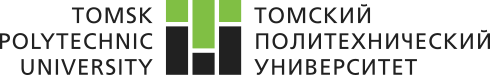 федеральное государственное автономное образовательное учреждение высшего образования«НАЦИОНАЛЬНЫЙ ИССЛЕДОВАТЕЛЬСКИЙТОМСКИЙ ПОЛИТЕХНИЧЕСКИЙ УНИВЕРСИТЕТ»УТВЕРЖДАЮДиректор ИШНКБ    			   Д.А. Седнев«	» 			 2018 г.№ Модуль тестаСодержательный блок (Контролируемая тема)Кол-во заданий в билетеМаксимальный балл за модуль Весовой коэффици-ент заданияИтоговый балл за экзамен1Метрологические характеристики средств измеренийЭлектрические сигналы и цепи3122,561001Метрологические характеристики средств измеренийМетоды измерений3122,561001Метрологические характеристики средств измеренийИзмерения, их погрешности и неопределенности3122,561001Метрологические характеристики средств измеренийМетоды и средства контроля3122,561002ФизикаФизика552,561003Методы диагностики и обработкиМетоды диагностических исследований и измерительные преобразователи6122,561003Методы диагностики и обработкиМетоды обработки биомедицинских сигналов и данных6122,561004Методы и средства неразрушающего контроляПриборы и методы измерения10102,56100ИТОГОИТОГОИТОГО39392,56100